С 8 июня начала работать тематическая смена по направлению                                      « Экология-2021»                                                                                                          для учащихся 5-6 классов21 июня 2021 года прошел шестой день тематической недели «Экология-2021».Участники  экологического кросса разбились на две команды - команда «Лососи» и команда «Касатки». Капитанам были выданы маршрутные листы.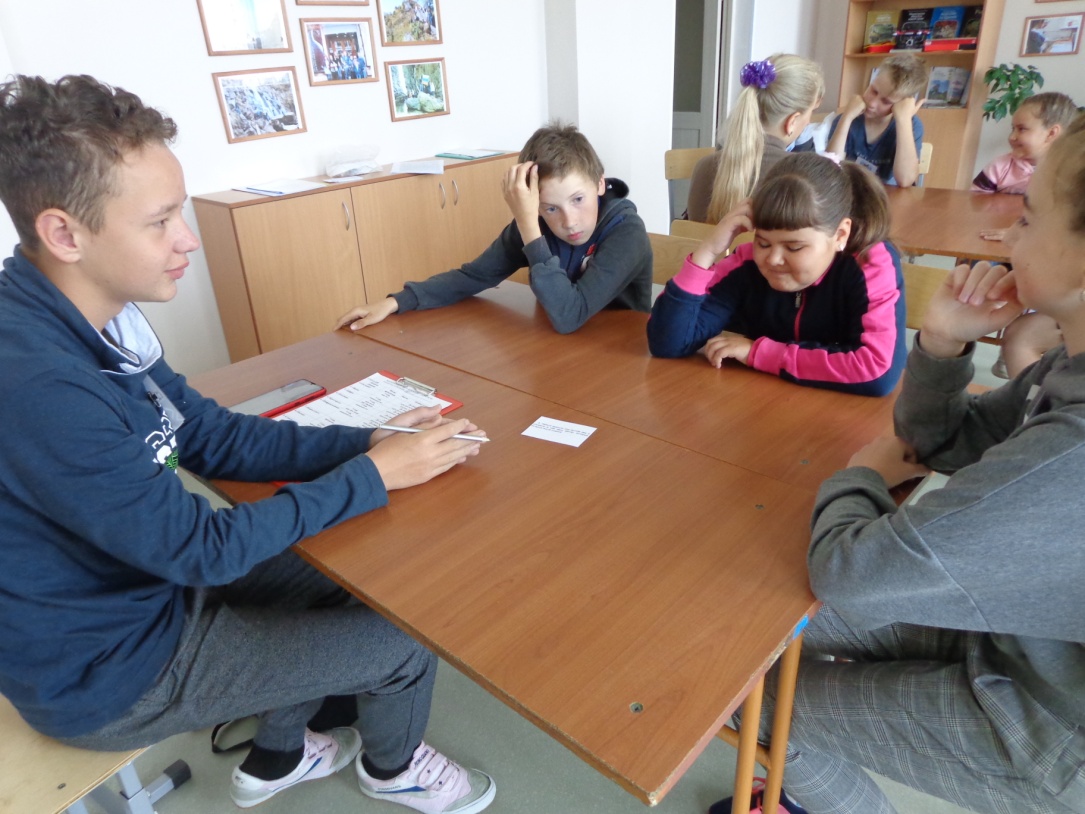 1 станция «Ситуация»Ребята выбирали ситуацию, зачитывали, обсуждали  и определяли, что правильно,           а что неправильно сделали туристы.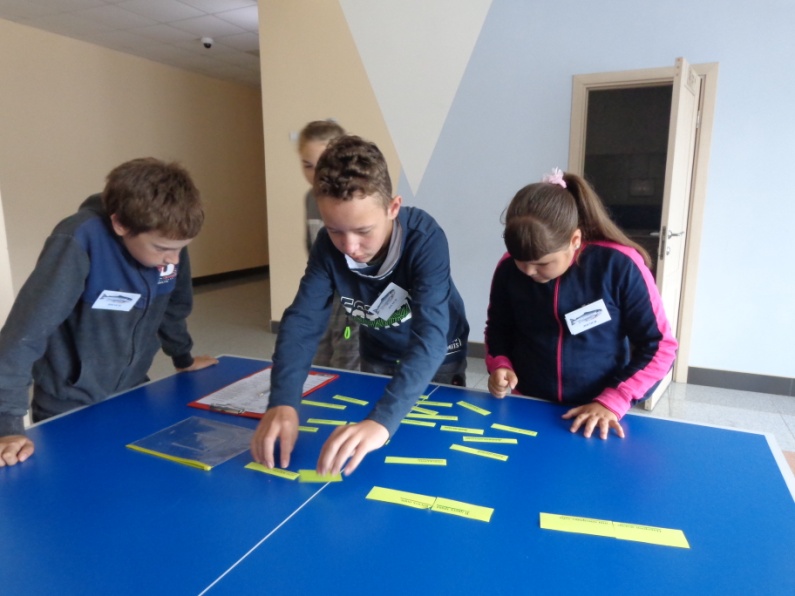 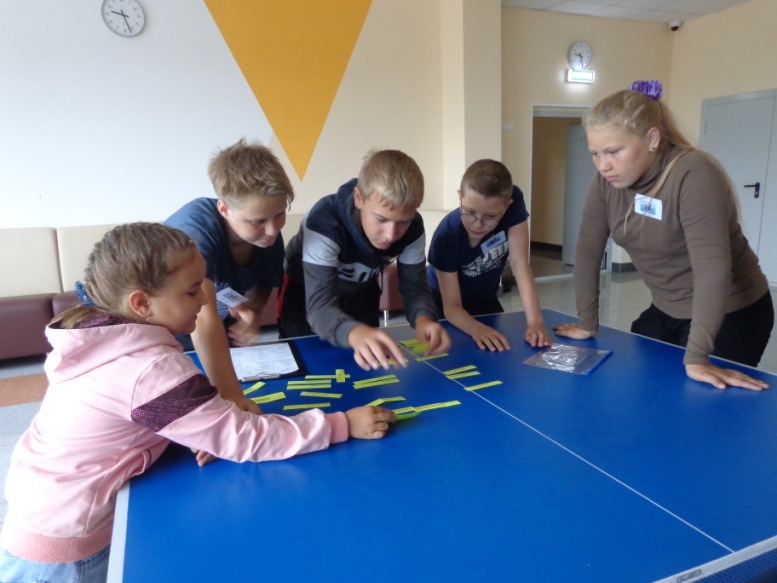                    Команда  «Лососи»                                    Команда   «Касатки»2 станция «Фраза»На станции № 2 командам выдавался набор карточек, на которых были напечатаны начала пословиц, поговорок и народных примет  и отдельно их окончания. Надо было как можно быстрее восстановить правильно эти фразы.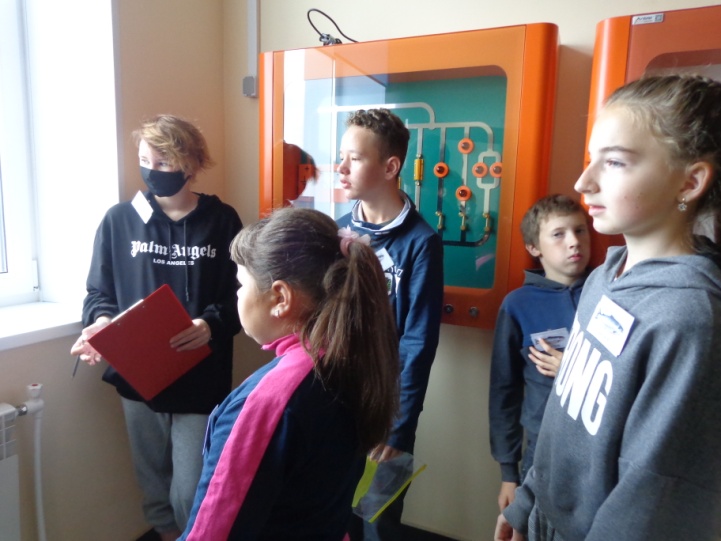 3 станция «Цифра»На станции № 3 были вывешены плакаты , на которых были написаны цифры. Зачитывалось сообщение, а ребята должны были назвать цифру с плаката, которая по их мнению, наиболее подходит к этому утверждению или вопросу.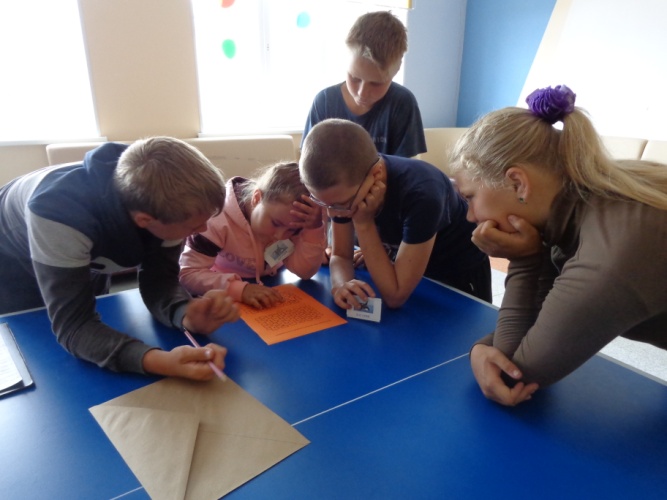 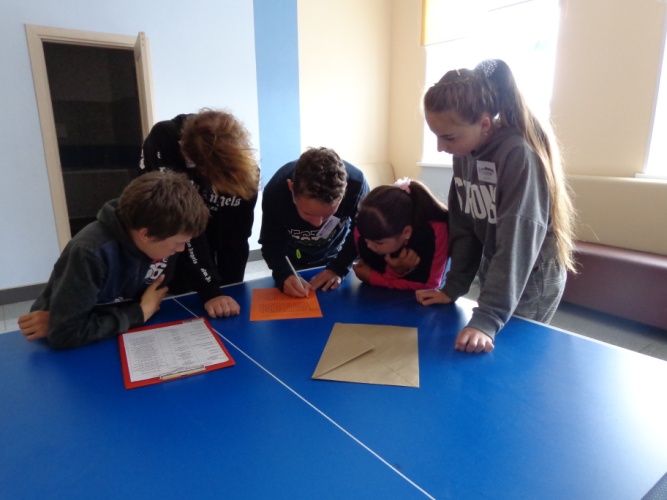 4 станция «Плетёнки»В конвертах находились плетёнки, а в плетёнках надо было прочитать и записать названия птиц и деревьев.На каждой станции баллы фиксировались в маршрутных листах.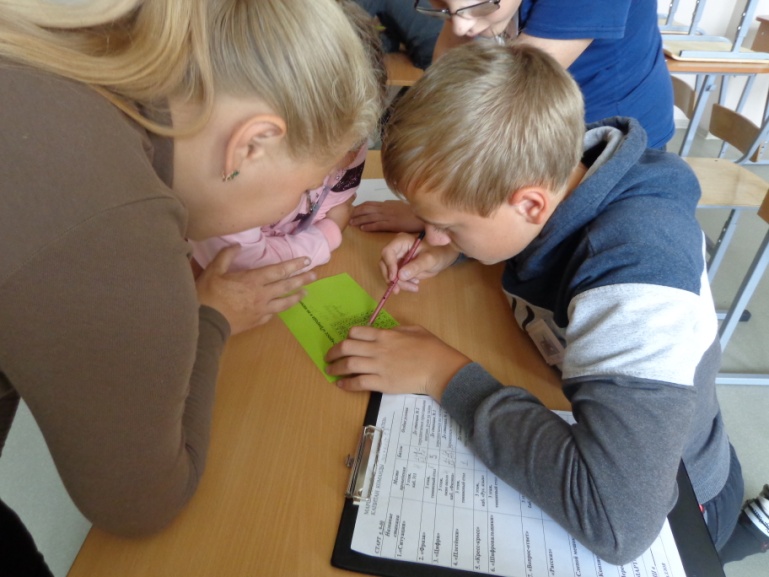 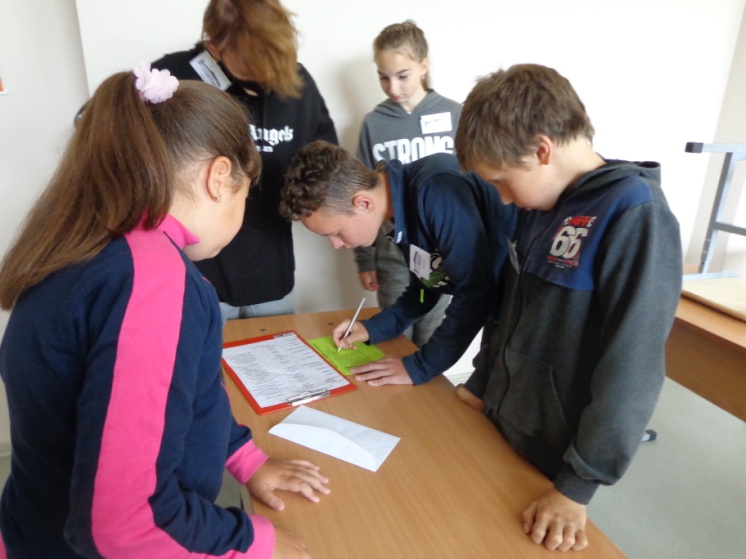 5 станция  «Кресс-кросс «Природа и её явления»Для того, чтобы разгадать  кресс-кросс, нужно внимательно было  прослушать загадку    и ответ найти в таблице 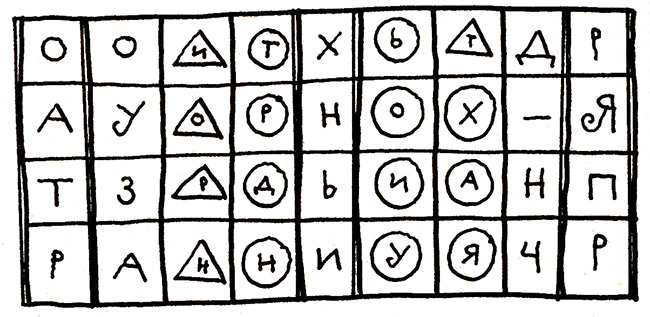 6 станция  «Шифровальщики»На станции № 6 надо было найти способ прочитать зашифрованное высказывание Михаила Пришвина – писателя и знатока русской природы.Предлагаем  ВАМ попробовать свои способности.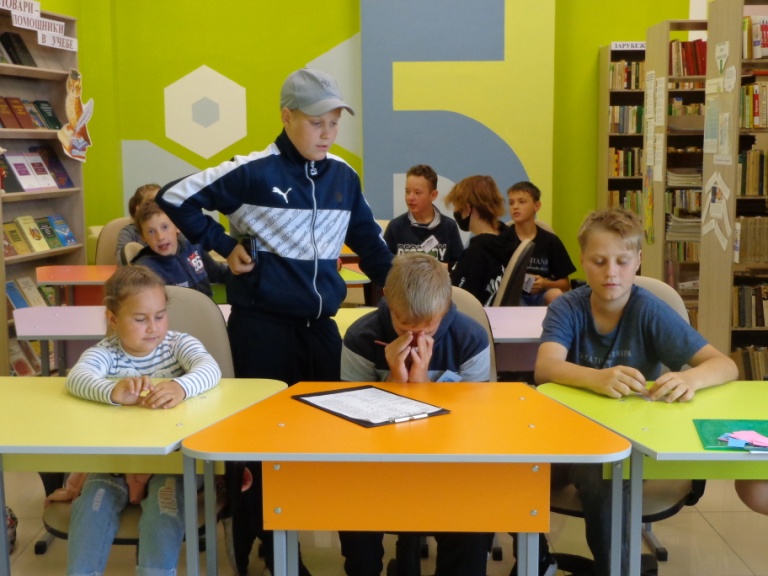 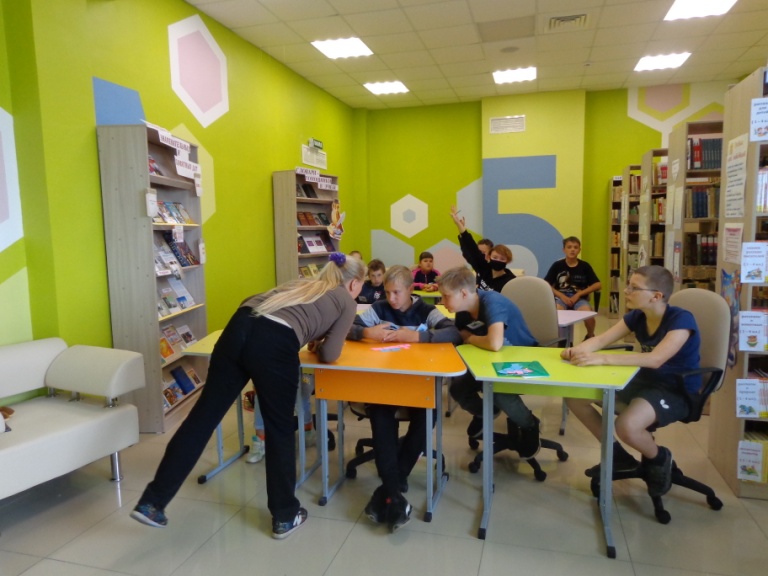 7  станция  «Вопрос-ответ»На территории школьной библиотеки ребят ожидали вопросы о животных и растениях. Благодарим Елену Ивановну Лопатину за предоставленную возможность.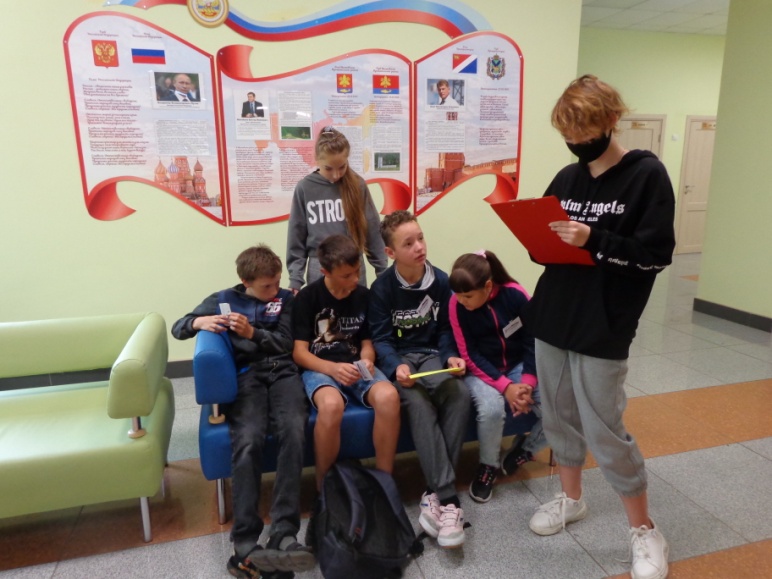 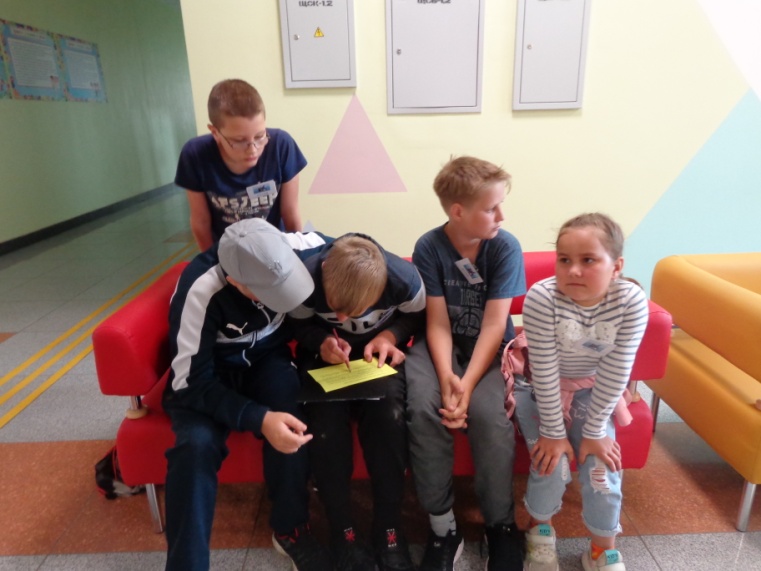 8  станция  «Рассказ» Команды расположились  в холле, на красном и синем диванах. Был зачитан и выдан каждой команде рассказ, в котором надо было найти  и запомнить 9 пород собак.Команда «Лососи» одержала победу  на этой станции, назвав все 9 пород собак.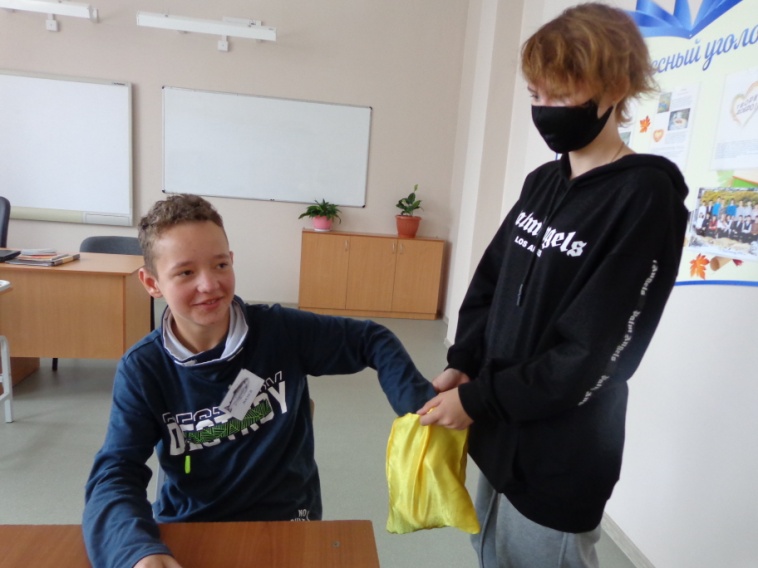 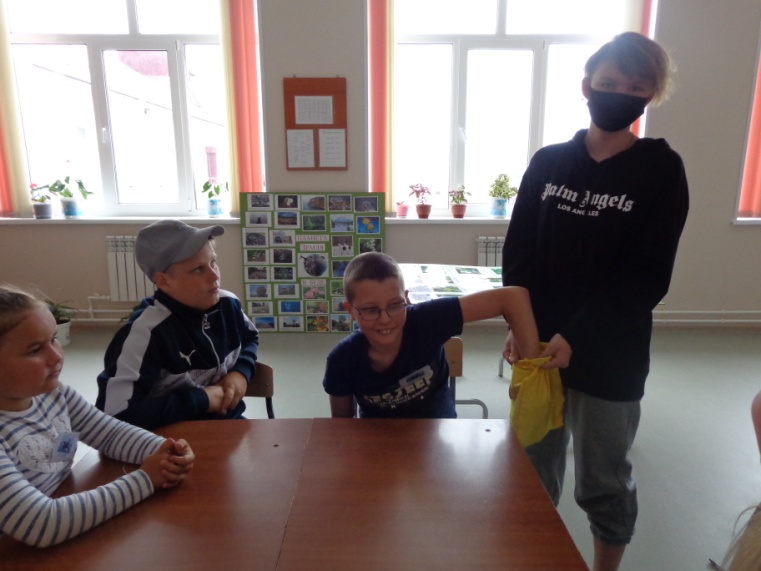 9  станция  «Слепой мешок» В мешочке были спрятаны предметы, которые были найдены на берегу моря- камни, ракушки, раковины, водоросли, игрушки, куски дерева и др. Каждому участнику команды необходимо было опознать их в слепую.Все участники справились на 100%.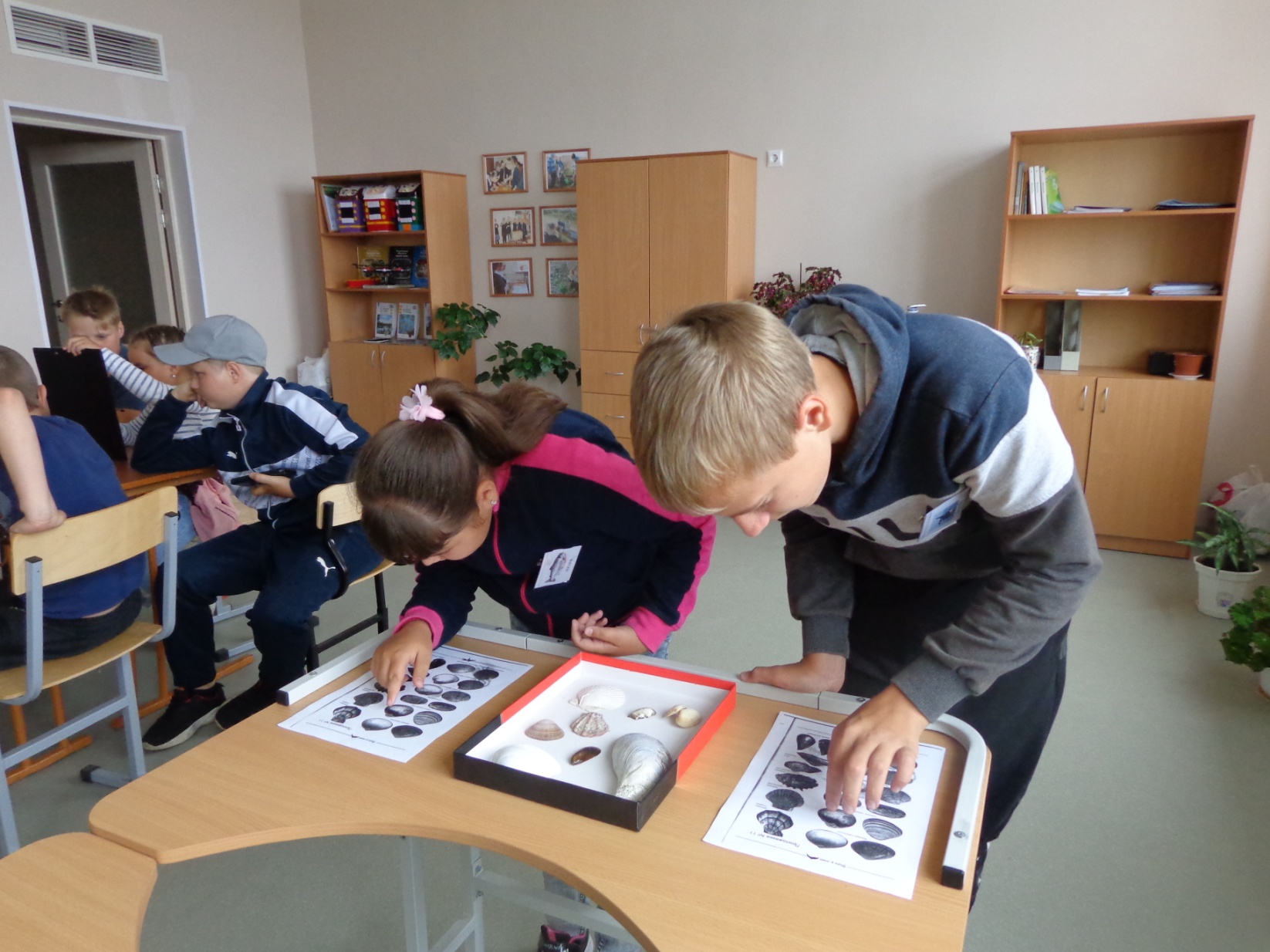 10  станция  «Конхиоэстафета». Конкурс капитановРебята познакомились  с понятием «конхилиология» (раздел зоологии, изучающий раковины). Каждому участнику команды присваивался номер. Назывался номер участника и название раковины. Задача участников - как можно быстрее схватить  из своего набора  и показать  названную раковину.  Для капитанов команд  условия были изменены.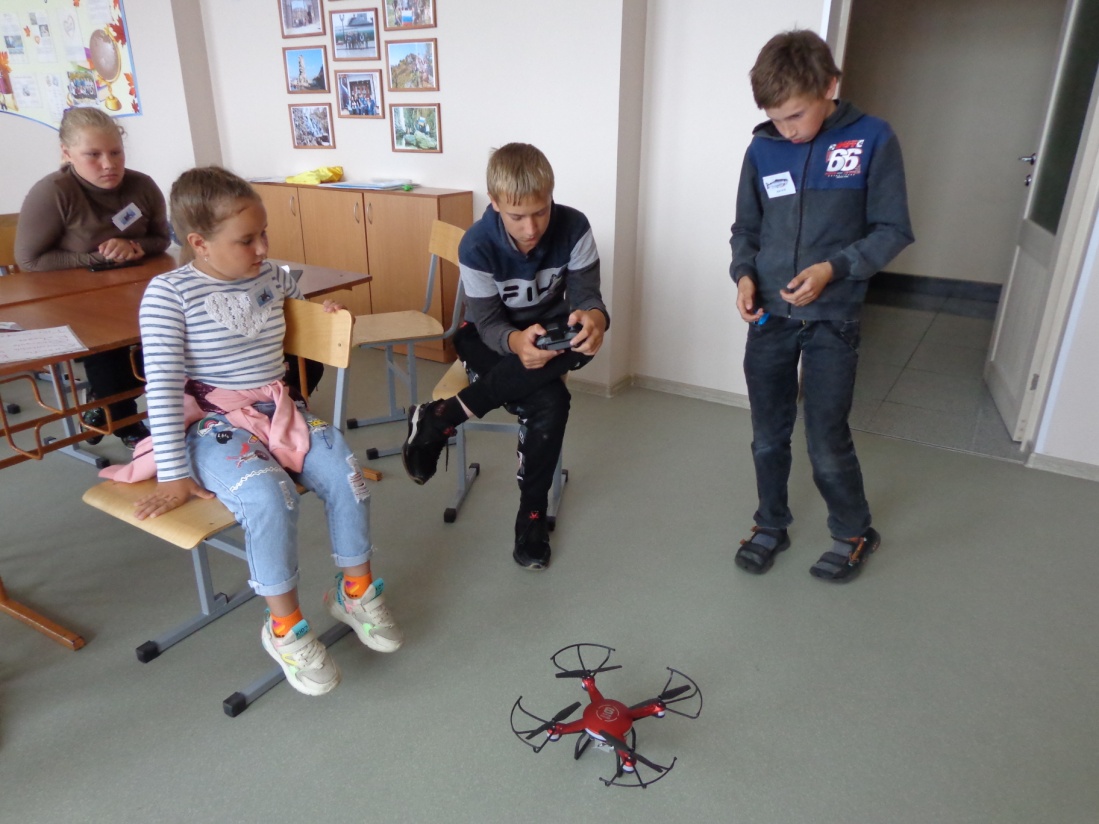 11  станция  «SMART- цель» S    Specific         конкретнаяM  Measurable    измеримаяA  Achievable      достижимаяR  Relevant          актуальнаяT Time-bound      ограниченная во времени.«21 июня  наша команда заслужила награду за активное участие в экологическом кроссе, так как мы ЛУЧШИЕ».Умение отлично   управлять   квадрокоптером   показал Карман Егор из команды «Лососи». Награды за участие в экологическом кроссе получили все команды.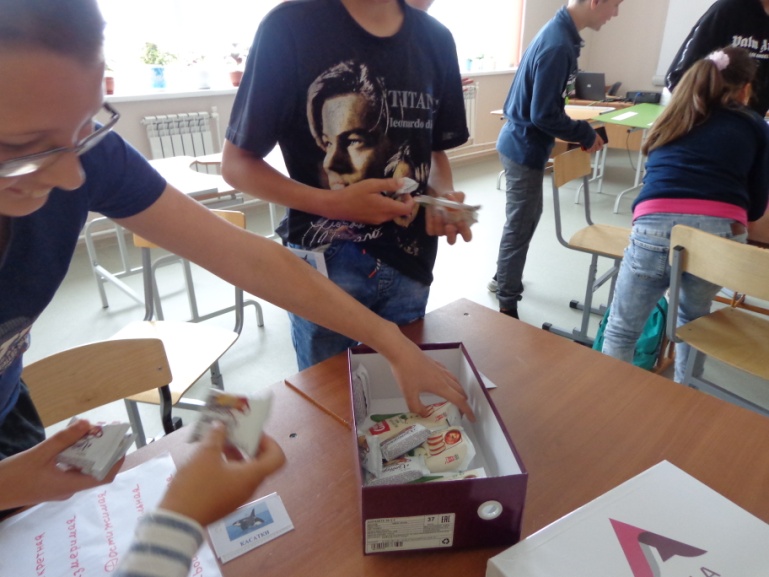 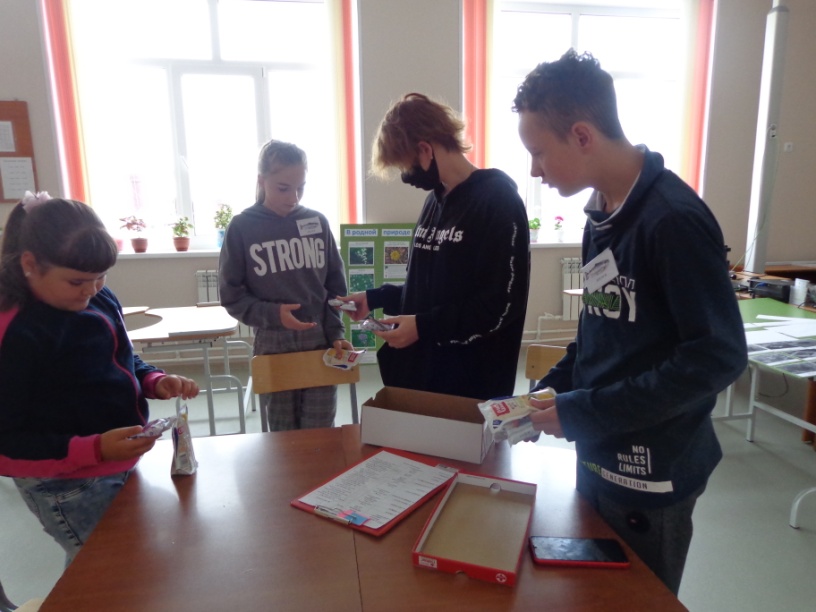 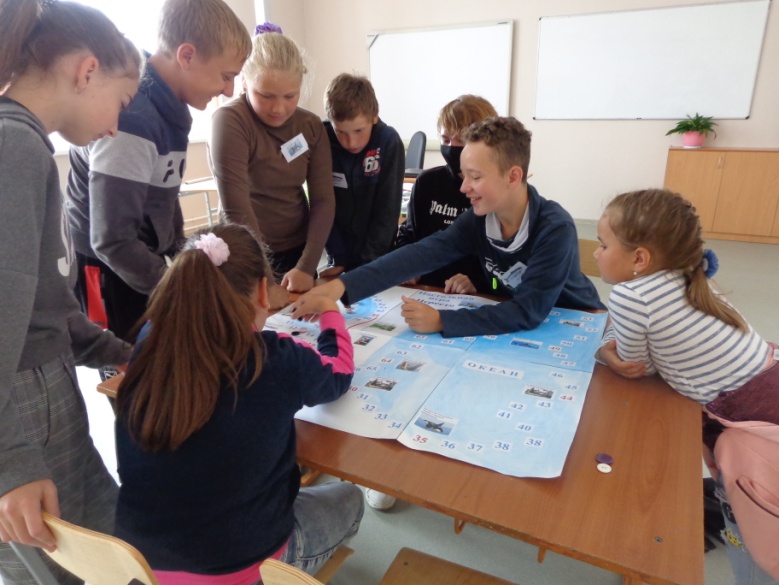 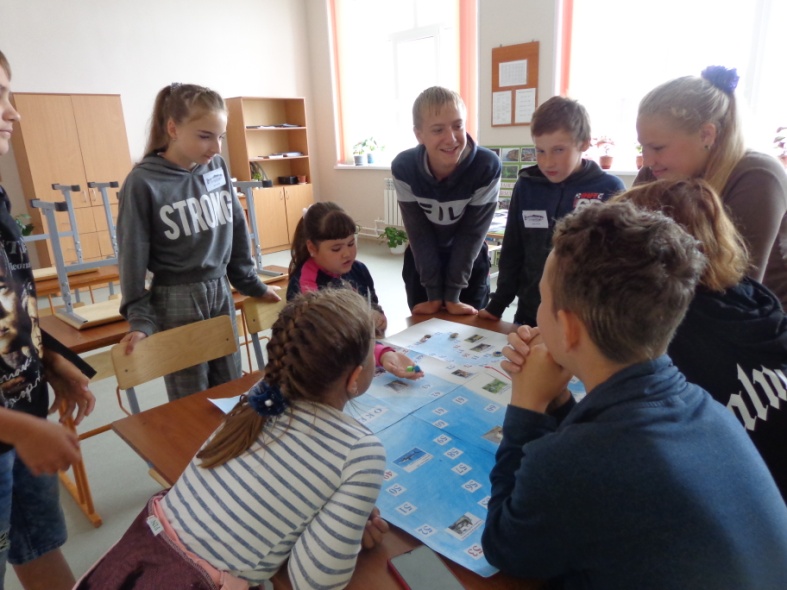 12  станция  «Нерест» Победу в настольной игре «Нерест»  одержала команда   «Лососи».                                  Пашко Егор принёс своей команде победное очко. 22:22 результат экологического кросса.  НИЧЬЯ!Благодарим всех работников школы, кто оказал помощь при проведении мероприятия.Ответ на станции № 6  «Шифровальщики»Охранять природу — значит охранять Родину